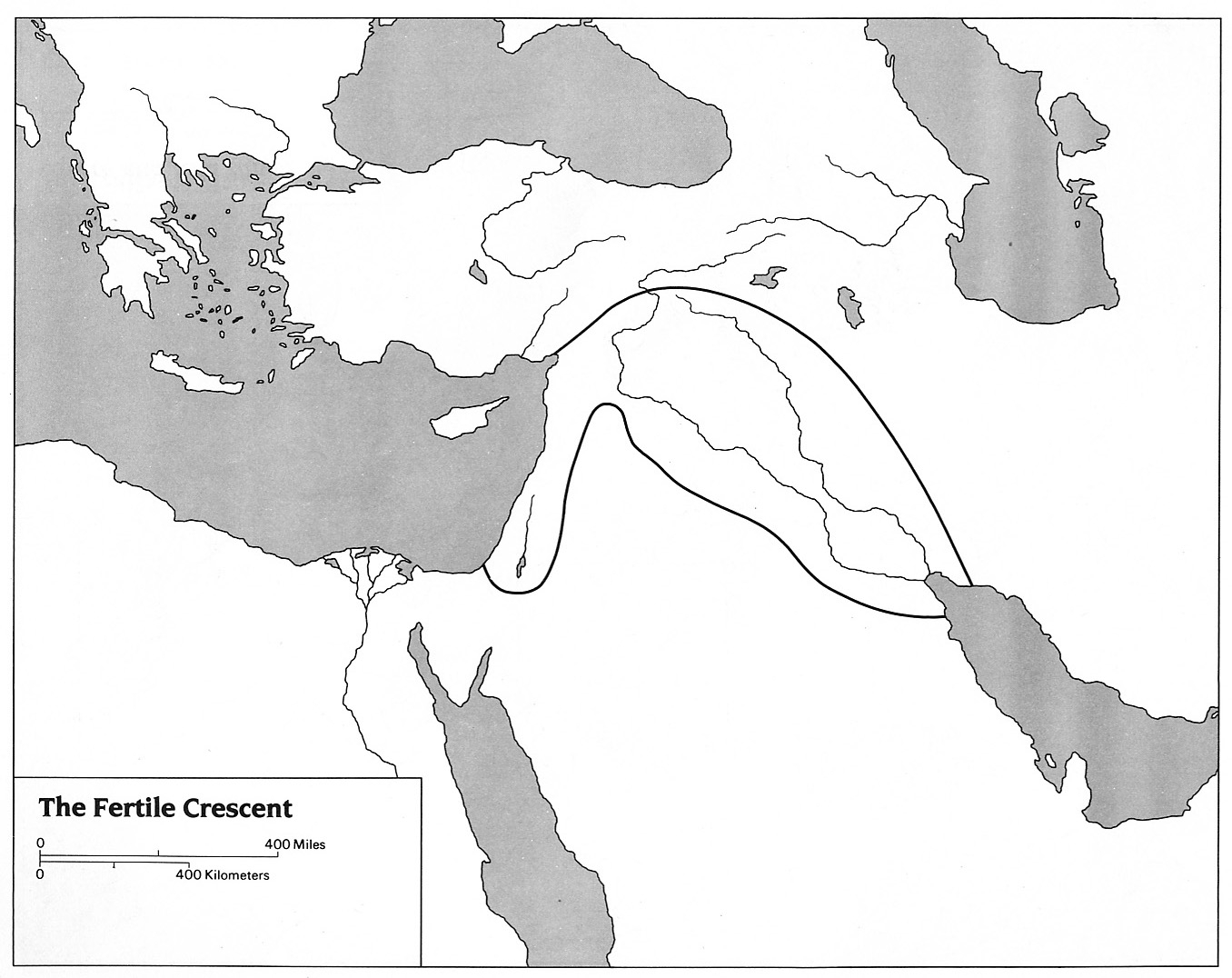 Label the following:     (Use pp 117, and 123, 146 of the Eastern World textbook)Ancient City-States: Babylon Ur JerusalemLandforms (Color Brown) Taurus Mountains Syrian Desert Zagros MountainsBodies of Water (Blue): Tigris River Euphrates River Persian Gulf Mediterranean SeaColor these regions: Sumer – Yellow (p123) Mesopotamia – Purple  Fertile Crescent – Green